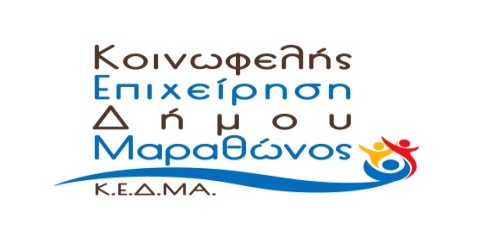 ΚΟΙΝΩΦΕΛΗΣ ΕΠΙΧΕΙΡΗΣΗ ΔΗΜΟΥ ΜΑΡΑΘΩΝΟΣ ΟΙΝΟΗΣ 6, ΜΑΡΑΘΩΝΑΣ Τ.Κ. 19007 ΥΠΟΚΑΤΑΣΤΗΜΑ: ΠΟΛΙΤΙΣΤΙΚΟ ΚΑΙ ΑΘΛΗΤΙΚΟ ΠΑΡΚΟ ΝΕΑΣ ΜΑΚΡΗΣ «Α. ΠΑΠΑΝΔΡΕΟΥ»Λ. ΜΑΡΑΘΩΝΟΣ 196 ΝΕΑ ΜΑΚΡΗ Τ.Κ. 19005Τηλ: 22940 69800 email: kedma@marathon.gr                            ΑΙΤΗΣΗ ΕΓΓΡΑΦΗΣ ΜΕΛΟΥΣ                      Α.ΜΟΝΟΜΑΤΕΠΩΝΥΜΟ....................................................................................................................ΟΝΟΜΑ ΠΑΤΡΟΣ………………………………………ΟΝΟΜΑ ΜΗΤΡΟΣ…………………………ΗΜΕΡ.ΓΕΝΝΗΣΗΣ……./…../………….ΤΟΠΟΣ………………………………………………………ΔΙΕΘΥΝΣΗ ΚΑΤΟΙΚΙΑΣ………………………………….ΑΡΙΘΜΟΣ……………............................ΠΕΡΙΟΧΗ………………….......Τ.Κ………………ΤΗΛ. ΕΠΙΚΟΙΝΩΝΙΑΣ……………………………E-MAIL……………………………………………………………………………………………………ΗΜΕΡΟΜΗΝΙΑ ΕΓΓΡΑΦΗΣ……………………………………………………………………………ΔΙΚΑΙΟΛΟΓΗΤΙΚΑΠιστοποιητικό Υγείας από Παθολόγο ή Παιδίατρο για τα παιδιά.                         Υπεύθυνη δήλωση γονέα/κηδεμόνα ( για εγγραφή ανηλίκου μέλους ) .		Δύο φωτογραφίες.Πιστοποιητικό Υγείας Δερματολόγου για τους ενήλικες.Πιστοποιητικό Υγείας Καρδιολόγου ή Παθολόγου για τους ενήλικες.Πιστοποιητικό οικογενειακής κατάστασης για τους δημότες, όταν πρόκειται για τα οικογενειακά πακέτα.*Πιστοποιητικό αναπηρίας (όπου αυτό απαιτείται) και εκκαθαριστικό φόρου τρέχοντος έτους.Βεβαίωση ανεργίας  ΟΑΕΔ (όπου αυτό απαιτείται) και εκκαθαριστικό φόρου τρέχοντος έτους.ΥΠΟΓΡΑΦΗ ΕΝΗΛΙΚΟΥ……………………………………ΣΤΟΙΧΕΙΑ ΓΟΝΕΑ ΣΕ ΠΕΡΙΠΤΩΣΗ ΕΓΓΡΑΦΗΣ ΑΝΗΛΙΚΟΥΟΝΟΜΑΤΕΠΩΝΥΜΟ…………………………………………………ΥΠΟΓΡΑΦΗ…………………………Εμπιστευτικότητα και ορθή επεξεργασία των προσωπικών δεδομένωνΔιαβάστε τα παρακάτω κείμενα και δηλώστε μας υπεύθυνα ότι συμφωνείτε και τα αποδέχεστεΗ Κοινωφελής Επιχείρηση Δήμου Μαραθώνα, προκειμένου να διασφαλίσει την εμπιστευτικότητα και την ορθή επεξεργασία των προσωπικών δεδομένων των εγγεγραμμένων μελλών, έχει προβεί στην εναρμόνισης των λειτουργιών εγγραφής, με το νέο Γενικό Κανονισμό Προστασίας Δεδομένων (GDPR) που εφαρμόζεται από την 25/5/18 σε όλες τις χώρες της Ευρωπαϊκής Ένωσης. Στο πλαίσιο συμμόρφωσης με τον Κανονισμό (GDPR), ζητείται η συγκατάθεση του κάθε μέλους για τις ακόλουθες κατηγορίες επεξεργασίας δεδομένων προσωπικού χαρακτήρα.Συναινώ στη χρήση του προσωπικού μου email για την αποστολή ενημερωτικών news-letters από την ΚΕΔΜΑ.		Συναινώ στη χρήση των δικαιολογητικών μόνο για υπηρεσιακούς λόγους του κολυμβητηρίου.		Συναινώ στη χρήση των φωτογραφιών μόνο για την έκδοση κάρτα μέλους του κολυμβητηρίου.Επίσης δηλώνω ρητά ότι ενημερώθηκα και κατανοώ πλήρως τους σκοπούς της επεξεργασίας αυτής, η οποία  είναι απαραίτητη για την εκπλήρωση των εννόμων συμφερόντων που επιδιώκει ο υπεύθυνος επεξεργασίας ή τρίτος, εκτός εάν έναντι των συμφερόντων αυτών υπερισχύουν το συμφέρον ή τα θεμελιώδη δικαιώματα και οι ελευθερίες του αιτούντος ως υποκειμένου των δεδομένων.							Ο/Η ΔΗΛ………